Самостоятельная работа «Передача информации в компьютерных сетях»Вариант 1Файл размером 80 Кбайт передаётся через некоторое соединение со скоростью 2048 бит в секунду. Определите размер файла (в Кбайт), который можно передать за то же время через другое соединение со скоростью 768 бит в секунду. В ответе укажите одно число – размер файла в Кбайт. Единицы измерения писать не нужно.Скорость передачи данных через ADSL-соединение равна 512000 бит/c. Передача файла через данное соединение заняла 8 секунд. Определите размер файла в Кбайт. В ответе укажите одно число – размер файла в Кбайт. Единицы измерения писать не нужно.В таблице приведены запросы к поисковому серверу. Для каждого запроса указан его код — соответствующая буква от А до Г. Расположите коды запросов слева направо в порядке убывания количества страниц, которые нашёл поисковый сервер по каждому запросу. По всем запросам было найдено разное количество страниц. Для обозначения логической операции «ИЛИ» в запросе используется символ «|», а для логической операции «И» — «&»:Доступ к файлу rus.doc, находящемуся на сервере obr.org, осуществляется по протоколуhttps. Фрагменты адреса файла закодированы буквами от А до Ж. Запишите последовательность этих букв, кодирующую адрес указанного файла в сети Интернет.А) obr.Б) /В) orgГ) ://Д) docЕ) rus.Ж) httpsНа месте преступления были обнаружены четыре обрывка бумаги. Следствие установило, что на них записаны фрагменты одного IP-адреса. Криминалисты обозначили эти фрагменты буквами А, Б, В и Г. Восстановите IP-адрес. В ответе укажите последовательность букв, обозначающих фрагменты, в порядке, соответствующем IP-адресу. Если будет несколько вариантов решения, запишите их все через запятую.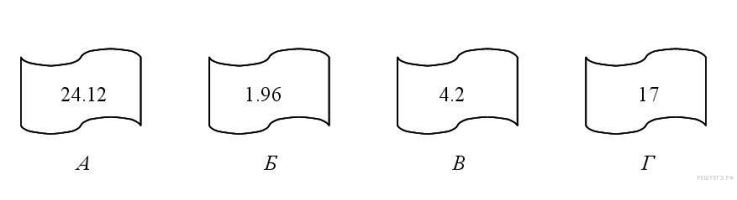 Переведите число 854 в двоичную систему счисленияПереведите число 101011101 в десятичную систему счисленияСамостоятельная работа «Передача информации в компьютерных сетях»Вариант 2Файл размером 60 Кбайт передаётся через некоторое соединение со скоростью 4096 бит в секунду. Определите, на сколько секунд медленнее можно передать этот же файл через другое соединение со скоростью 1024 бит в секунду. В ответе укажите одно число – количество секунд.Скорость передачи данных по модемному протоколу V.32 составляет 9600 бит/c. Какое количество байт можно передать за 5 секунд по этому протоколу? В ответе укажите одно число – количество байт. Единицы измерения писать не нужно.В таблице приведены запросы к поисковому серверу. Для каждого запроса указан его код — соответствующая буква от А до Г. Расположите коды запросов слева направо в порядке убывания количества страниц, которые нашёл поисковый сервер по каждому запросу. По всем запросам было найдено разное количество страниц. Для обозначения логической операции «ИЛИ» в запросе используется символ «|», а для логической операции «И» — «&»:Доступ к файлу books.xls, находящемуся на сервере biblio.com, осуществляется по протоколу http. Фрагменты адреса файла закодированы буквами от А до Ж. Запишите последовательность этих букв, кодирующую адрес указанного файла в сети Интернет.А) /Б) biblio.В) ://Г) httpД) comЕ) .xlsЖ) booksНа месте преступления были обнаружены четыре обрывка бумаги. Следствие установило, что на них записаны фрагменты одного IP-адреса. Криминалисты обозначили эти фрагменты буквами А, Б, В и Г. Восстановите IP-адрес. В ответе укажите последовательность букв, обозначающих фрагменты, в порядке, соответствующем IP-адресу. Если будет несколько вариантов решения, запишите их все через запятую.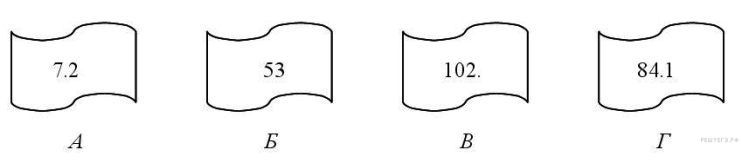 Переведите число 854 в двоичную систему счисленияПереведите число 101011101 в десятичную систему счисленияКодЗапросАБаскетболБФутбол & Баскетбол & ВолейболВВолейбол | БаскетболГФутбол | Баскетбол | ВолейболКодЗапросАКурица | Колбаса | ЯблокиБ(Курица | Яблоки) & КолбасаВКурица | ЯблокиГКурица & Колбаса & Яблоки